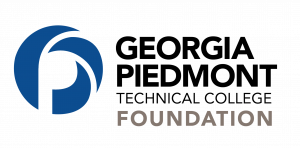 Please Join Us…AS WE HONOR THE ESL AND HSE GRADUATES OF GEORGIA PIEDMONT TECHNICAL COLLEGE!Commencement Graduation & College FairThursday, April 18, 202411 a.m. – 2 p.m.DeKalb Campus Conference Center495 North Indian Creek Drive, Clarkston, GA 30021RSVP Required by April 12, 2024GED and HiSet Graduates, Contact Tracie Hawkins at gedgraduation@gptc.eduESL Graduates, Contact Angela Towner at townera@gptc.edu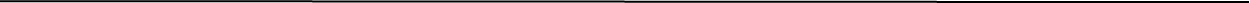 Congratulations HSE Graduates!!!You have earned your HSE diploma this year and Georgia Piedmont Technical College wants to celebrate your accomplishments.  We are extremely proud to extend to you an invitation to the HSE Graduation Ceremony. Below, you will find links to information to plan your special day.  You are encouraged to invite up to 4 of your family and/or friends.  Tickets will be provided for admittance. At this time, there are no mandates for wearing masks.  However, please feel free to wear a mask if you and your family feel more comfortable.   We will be inside the Conference Center and parking is located directly outside the center.  Easy access to parking is from Memorial Drive and directions are included for your convenience at the website gptc.edu. The registration fee for this celebratory ceremony is $30, and the cost for your Graduation Regalia (cap, gown, tassel, and diploma cover) is $30 for a total cost of $60. Please read carefully and follow all instructions.RSVP by Friday April 12, 2024 at  https://forms.office.com/r/5GNCi9BJPe.Print and complete your registration and regalia payment forms, and submit to the Newton, or Clarkston campus cashiers’ office along with your $30 registration fee, HSE Registration Payment Form, link and $30 regalia fee, Pay for Cap & Gown at Casher's Office.   Your $60 fee must be paid, in full, by April 12 to participate in the graduation ceremony.  Please save and bring your receipts as proof of your $60 purchase when you pick up your regalia from my office.  You can pick up your cap, gown, and 4 guest tickets at the Clarkston campus on Tuesdays, or Thursdays at my office 495 North Indian Creek Drive, Clarkston, GA 30021, Building A - Assessment Center, Room 027. You can also pick up your cap, gown, and 4 guest tickets at the Newton campus on Wednesdays, if you contact me 48 hours in advance, to let me know your pickup time at my office 16200 Alcovy Jersey Road, Covington, Ga 30014, Building B, Room 205. Please email me to let me know that you have paid for your cap and gown and what size you selected, so that I can reserve your items. Quantity and sizes are limited, so please order as soon as possible starting in February. Click on the following link for the Conference Center and Parking directions: Conference Center and Parking Directions.Email us with any questions you might have concerning graduation at gedgraduation@gptc.edu.We look forward to a grand celebration that will include a College Fair.  You will have an opportunity to discuss next steps for your education and career.  GPTC and other professionals will be present to help you with your choices. Congratulations and we can’t wait to see you there!Tracie Hawkins404-297-9522, ext. 2511gedgraduation@gptc.edu